SCHEDA DI ISCRIZIONE AI CORSI ESTIVI 2022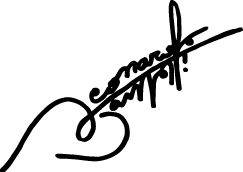 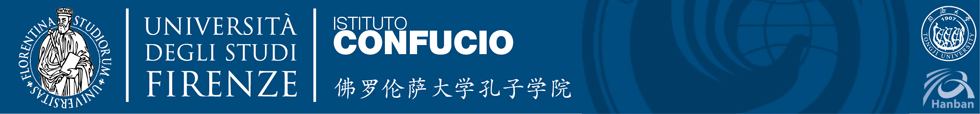 Data									FirmaDATI PER LA FATTURAZIONELa fattura sarà intestata alla persona iscritta al corso; salvo richiesta di diversa intestazione alla società presso cui si lavora.Per i privati cittadini le quote sono esenti IVA ex art. 10 DPR 633/1972.Le quote di iscrizione ai corsi degli studenti Unifi NON saranno assoggettate a fatturazione in quanto contribuzione studentesca.Il modulo deve essere obbligatoriamente compilato in ogni sua parte (scheda iscrizione e dati per la fatturazione) con PC o in stampatello.Cognome e NomeTelefonoE-mailEtàProfessione /studente di UniFi Corso scelto□  Cinese commerciale intermedio (livello HSK3)□ Cinese commerciale avanzato (livello HSK4)□ Cinese per il turismo (livello HSK2)CognomeNomeCodice FiscaleData di nascitaLuogo di nascitaEmailRESIDENZAIndirizzoNumero CivicoCittàCapstudente di UniFisinoindicare cognome e nome della persona che ha effettuato il bonificoindicare cognome e nome della persona che ha effettuato il bonificoindicare cognome e nome della persona che ha effettuato il bonificoindicare corso a cui si è iscrittiindicare corso a cui si è iscrittiindicare corso a cui si è iscritti